APPENDIX 1Sampling procedures 			        (4)
Before collecting the samplesBefore collecting the samples, the sampling bottle and the graduated cylinder should be rinsed 
3 times with the river water.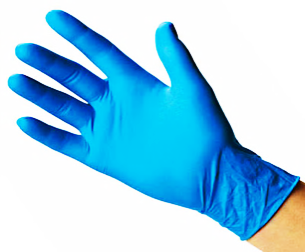 Person #1 puts on short glovesPerson #2 puts on long glovesPerson #3 opens the cooler containing sampling bottlesPerson #1 takes the sampling bottle (1L) associated with the station number, opens it and gives it to Person #2Person #2 fills the bottle with river water, shakes it and empties it (Repeat 3 times)Person #1 takes the graduated cylinder associated with the station number and gives it to Person #2With the help of Person #1, Person #2 rinses 3 times the graduated cylinder with the river water collected with the sampling bottle.Sampling procedures 			        (5)
Collecting unfiltered samples 6 bottles/tubes can be filled with river water without filtration:1 square glass bottles for phosphorus (125mL)1 round glass bottles for nitrogen (100mL)3 plastic square bottles for major ions (125mL)1 plastic tube for metals (40mL)Volumes of liquid can be measured with the graduated cylinder.On each bottle/tube filled with water, we should write sampling information with a permanent marker: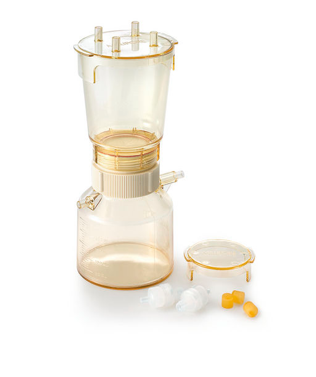 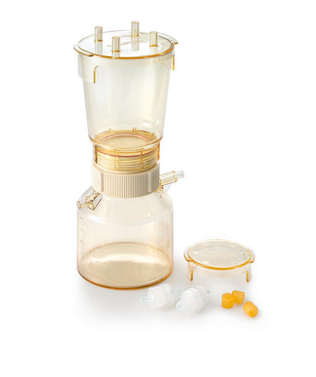 Station #Sample #Volume collected Date (e.g. 2016-JL-XX)Time (e.g. 10:30 AM)When this task is completed, throw away the water that remained in the sampling bottle.Sampling procedures 			        (6)
Filtration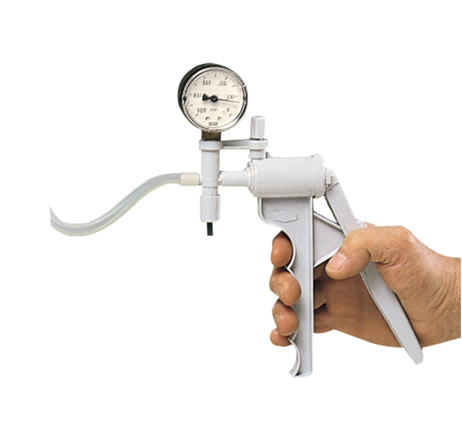 Pieces of equipment required:Plastic or glass filtration unitsAppropriate filterTweezersHamp pumpGraduated cylinderAppropriate conservation bottleFiltration has 7 general steps:Insert the appropriate filter on the filter holder of the filtration unit with tweezersClose tightly the filtration unitPlug the pump on the side of the collectorMeasure the volume of water required for a sample and add it gradually to the funnelPump smoothly until the water is completely filtratedEmpty the collector (in the conservation bottle) when the filtration is finished or when the collector is fullRemove the filter with tweezers.APPENDIX 2Caribou Sample CollectionSTEP 1: IDENTIFICATIONSTEP 2: TISSUE COLLECTIONSample number (written on bag): ___________________________________________Place samples in labelled plastic bags. Keep samples cold. Freeze as soon as possible! STEP 3: LICHENS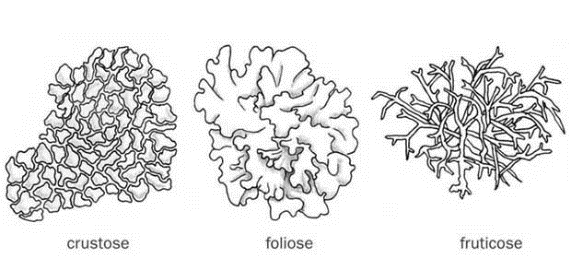 STEP 4: CHECKLIST OF COLLECTED DATA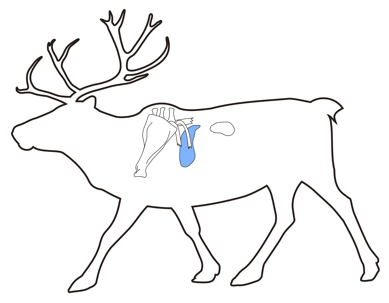 Ringed Seal Sample CollectionSTEP 1: IDENTIFICATIONSTEP 2: MEASURMENTS (BEFORE BUTCHERING)Length: Place the animal on its back and measure from tip of nose to tip of tail.Axial girth: Measure the girth of the animal from behind the front flippers. Maximum girth: Measure the girth of the animal from the largest part of the body.Blubber thickness: Cut the skin at breastbone. Measure the fat thickness from the skin to meat.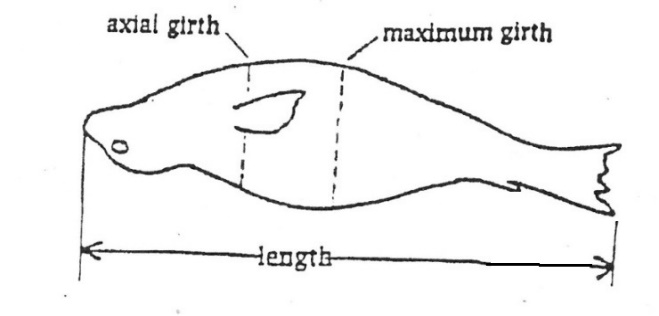 Length: 		_____________(cm) or __________ (inches)Axial girth:	 	_____________(cm) or __________ (inches)Maximum girth: 	_____________(cm) or __________ (inches)Blubber thickness:	_____________(cm) or __________ (inches) STEP 3: TISSUE COLLECTION (AFTER BUTCHERING)Sample number (written on bag): ___________________________________________Place samples in labelled plastic bags. Keep samples cold. Freeze as soon as possible! STEP 4: CHECKLIST OF COLLECTED DATAWHITEFISH SAMPLE COLLECTIONSTEP 1: IDENTIFICATION		Hunter’s name: ________________________________STEP 2: MEASUREMENTS AND SAMPLE COLLECTIONCollect a total of 20 whitefish from a few different locations near the community. Place each fish (whole body) into a Ziploc bag. Please match the sample number on the bag with the location information provided below. Record the GPS coordinates and the water depth at the fishing locations. Record the method used to collect the fish (e.g., net, fishing rod). If possible, take photos of the fish collection. Keep the fish cold and freeze as soon as possible (ideally the same day). STEP 3: CHECKLIST OF SAMPLES COLLECTEDHunter’s name: Date of animal kill:Hunting location:GPS coordinates:Sex of animal:   Female    MalePregnant?    Yes      NoAge: Calf         Juvenile       AdultNursing?      Yes      NoBody Size:  Small       Average       Large     Small       Average       Large    Animal condition:       Skinny     Not bad        Fat        Very fat Skinny     Not bad        Fat        Very fatSampleDescriptionCollected(please tick)Liver2 x 2 inches, 1 inch thickMeat (from hind)2 x 2 inches, 1 inch thickKidney (left one)Whole + surrounding fatAnkle boneWhole (or with 6” marrow)At the hunting location, completely fill the labelled bag with lichens from the ground. Collect lichens from 3 ground sites nearby the hunting location and place them in the same bag.Tissue SampleAmountCollected (please tick)Step 1: Identification$10.00Step 2: Tissue Collection$50.00Step 3: Lichens$15.00Total  $____(Max. $75.00 per caribou)Hunter’s name: Date of animal kill:Hunting location:GPS coordinates:Sex of animal:   Female    MalePregnant?    Yes      NoAnimal condition:       Skinny     Not bad        Fat        Very fat Skinny     Not bad        Fat        Very fatSampleDescriptionCollected(please tick)Liver2 x 2 inches, 1 inch thickMeat (from back)2 x 2 inches, 1 inch thickBlubber2 x 2 inches, 1 inch thickLower JawWhole jawTissue SampleAmountCollected (please tick)Step 1: Identification$10.00Step 2: Measurements$15.00Step 3: Tissue Collection$50.00Total  $____(Max. $75.00 per seal)DateTimeBag IDCollection methodWater depth (m)Latitude °NLongitude °WFish 1Fish 2Fish 3Fish 4Fish 5SampleAmountCollected (please tick)Sample (per fish)40$Total # of fish collected___ x 40$Total amount _____ $